Образец заполнения списка регистрации участников движенияСписок зарегистрированных участников (членов) _______________ местного отделения РОВДЮОД «Школа безопасности» Республики Марий Эл. ____________В бланк регистрации заносятся данные участников как детей, так и взрослых.В графу статус участника вписываются (участник, председатель МО, руководитель отряда, член совета МО, исполнительный секретарь МО и т.д.) Требование к фотографии - КАЧЕСТВЕННАЯ - 3*4 как на образце, вставлять на против участника. №п/пФамилия, Имя ,Отчество Дата рожденияОбразовательноеучреждениеСтатусучастникаФотография участников1участник, председатель МО, руководитель отряда, член совета местного отделения исполнительный секретарь МО и т.д. участник, председатель МО, руководитель отряда, член совета местного отделения исполнительный секретарь МО и т.д.2Семенова Надежда Рудольфовна01.12.2002МБОУ «СОШ №6 г.Йошкар-Олы участник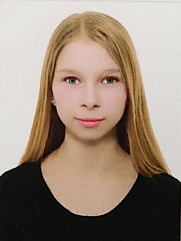 3…